О средствах обучения и воспитанияВоспитательная работа и внеурочная деятельность с СОГБПОУ «Козловский многопрофильный аграрный колледж» строятся в соответствии с Концепцией воспитательной работы, целью которой является - обеспечение оптимальных условий для становления и самоактуализации личности студента, будущего специалиста, обладающего мировоззренческим потенциалом, высокой культурой и гражданской ответственностью, владеющего способностями к профессиональному, интеллектуальному и социальному творчеству. Материально-техническая база для внеурочной работы с обучающимися:Актовый зал на 100 посадочных мест по адресам: д. Козловка, ул. Мира, д. 62; г. Починок, ул. Садовая, д. 23; г. Ельня, ул. Пролетарская, д. 56Музей «Боевой славы» по адресу: д. Козловка, ул. Мира, д. 62; г. Ельня, ул. Пролетарская, д. 56Комнаты самоподготовки в общежитиях колледжа по адресам: д. Козловка, ул. Мира, д. 62; г. Починок, ул. Садовая, д. 17; г. Ельня, ул. Пролетарская, д. 56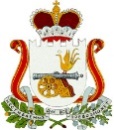 Правительство Смоленской областиМинистерство образования и наукиСмоленской областисмоленское областное государственное бюджетное профессиональное образовательное учреждение      «Козловский многопрофильный аграрный колледж»____________________№________________На №_______________от ________________Адрес: 216527, Смоленская область, Рославльский район, д. Козловка, ул. Мира, д.62Телефон: (48134)5-88-68, (48134)5-88-48Факс: (48134)5-90-88Email: kcxtehnikym@mail.ruСпортивные объектыЕд. измМира, 62Садовая, 21Пролетарская, д.56Итого Спортивные объектыСпортивный зал318,2 м2226,1 м2224,7 м2769 м2Спортивные объектыСтадион1300 м21300 м21300 м23900 м2